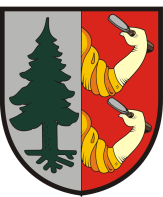 USNESENÍZE 17.  ZASEDÁNÍ ZASTUPITELSTVA OBCENOVÁ VES V HORÁCHze dne 7. 12. 2020Usnesení č. 247: ZO Nová Ves v Horách schválilo zapisovatelkou R. Malkusovou a ověřovatele zápisu p. Dvořáka a p. Valentu a schválilo program jednání bez bodu č. 19.Usnesení č. 248: ZO Nová Ves v Horách vzalo na vědomí informace starosty.Usnesení č. 249: ZO Nová Ves v Horách souhlasí s návrhem Pravidel pro prodej, výpůjčku, pacht pozemků a nemovitostí v majetku obce Nová Ves v Horách a Dodatku č. 1: Upřesnění pravidel při pachtu pozemků a nemovitostí v majetku obce s platností od 1. 1. 2021. Tímto dnem pozbývají platnost „Pravidla pro prodej, výpůjčku a pacht pozemků a nemovitostí obce NVvH, schválené dne 24. 2. 2020 us.č. 191.Usnesení č. 250: ZO Nová Ves v Horách souhlasí s návrhem Dodatku č. 6 ke Smlouvě o poskytování komplexních právních služeb advokátní kanceláří JUDr. Daniela Voláka od 1. 1. 2021 do 31. 12. 2021.Usnesení č. 251: ZO Nová Ves v Horách souhlasí se změnou účelu části  fin. prostředků ve výši 10 000,- Kč z původně schváleného příspěvku dne 29. 9. 2020 us.č. 227 na podporu lyžařského výcviku a školu přírodě. Finanční příspěvek v hodnotě 10 000,- Kč bude investován do nového dataprojektoru pro ZŠ a MŠ HSK.Usnesení č. 252: ZO Nová Ves v Horách souhlasí s podáním žádosti o  dotaci na obnovu  dětského  hřiště u Výšiny v obci Nová Ves v Horách,  na MMR – ve výši 346 141,07 Kč s DPH, spoluúčast obce ve výši 69.228,- Kč s DPH.Usnesení č. 253: ZO Nová Ves v Horách souhlasí s příkazní smlouvou s firmou PROOST s.r.o.. Předmětem smlouvy je bod 1.1.1. A, B ve výši 7.000,- Kč (konečná cena) a ukládá starostovi smlouvu podepsat.Usnesení č. 254: ZO Nová Ves v Horách souhlasí s poskytnutím dotace pro Myslivecký spolek Nová Ves v Horách na rok 2021 ve výši 20.000,- Kč v zastoupení panem Ing. Štefanem Gažůrem. ZO Nová Ves v Horách souhlasí s poskytnutím finančního daru pro Sbor dobrovolných hasičů na rok 2021 ve výši 13.000,- Kč v zastoupení panem Ing. Janem Valentou.Usnesení č. 255: ZO Nová Ves v Horách souhlasí s vyplacením odměn pro 17 členů SDH v Nové Vsi v Horách v celkové výši 25.800,- Kč, z toho odměna pro pana Davida Kádnera činí 1500,- Kč za rok 2020.Usnesení č. 256: ZO Nová Ves v Horách souhlasí se schválením Dodatku č. 1 k Veřejnoprávní smlouvě o poskytnutí dotace ze dne 3. 3. 2020 pro TJ Sokol. Tímto dodatkem se smlouva prodlužuje o 1 rok do 31. 12. 2021.Usnesení č. 257: ZO Nová Ves v Horách souhlasí s prodloužením smluv do 31. 12. 2021  a vypracováním Dodatků dalších spolků, které uzavřely veřejnoprávní smlouvy na poskytnutí dotací na rok 2020 a finanční částky nevyčerpaly, pokud si zažádají.Usnesení č. 258: ZO Nová Ves v Horách po projednání schvaluje rozpočtové opatření č. 6/2020. Příjmy po změně 779 853,00,00 Kč, výdaje po změně 2 776 253,00 Kč.Usnesení č. 259: ZO Nová Ves v Horách schvaluje přenos pravomoci na starostu obce: Starosta obce může schválit  v době od 8. 12. Do 31. 12. 2020 rozpočtové opatření (změna závazných ukazatelů) do max. výše 100 000,- Kč  vč. s DPH. Provedené rozpočtové změny budou předloženy na prvním zasedání ZO roku 2021.Usnesení č. 260: ZO Nová Ves v Horách po projednání schválilo rozpočet obce Nová Ves v Horách na rok 2021 v členění na paragrafy, viz. příloha  závazné ukazatele dle tabulky, celkové příjmy 9 385,00 tis., celkové výdaje 10 156,00 tis. Kč, financování celkem 771,00 tis. Kč.Usnesení č. 261: ZO Nová Ves v Horách bere na vědomí zprávu FV.Usnesení č. 262: ZO Nová Ves v Horách schvaluje žádost na  prodloužení lhůty - doložení stavebního povolení  na výstavbu RD, dle Kupní smlouvy ze dne 18. 11. 2019 čl. III odst. 5 manželům Melcherovým a to do 30. 6. 2021.Usnesení č. 263: ZO Nová Ves v Horách schvaluje zveřejnění záměru na pronájem části z p.p.č. 1105/1 o výměře 80 m2.Usnesení č. 264: ZO Nová Ves v Horách schvaluje návrh Kupní smlouvy na část z p.p.č. 204/2 v k.ú. Mikulovice v Krušných horách, nová p.p.č. 204/12 o výměře 195 m2 za částku 2. 952,- Kč manželům Köhlerovým.Usnesení č. 265: ZO Nová Ves v Horách schvaluje návrh Kupní smlouvy na část z p.p.č. 1103/1, nová p.p.č. 1103/5 o výměře 212 m2 v k.ú. Nová Ves v Horách ve výši 21.200,- Kč. Kupující jsou manželé Dereninovi  a  parcela bude přičleněna k sousedícímu pozemku ve vlastnictví manželů, na stavbu RD.Usnesení č. 266: ZO Nová Ves v Horách schvaluje návrh Kupní smlouvy na p.p.č. 44/1 o výměře 658 m2 v k.ú. Nová Ves v Horách ve výši 9.870,- Kč paní Marázové.Usnesení č. 267: ZO Nová Ves v Horách schvaluje návrh Kupní smlouvy na část p.p.č. 1367/1, nová p.p.č. 1367/49 o výměře 149 m2 (ostatní plocha-komunikace) v k.ú. NVvH za částku 14.900,- Kč. Kupující jsou manželé Berouskovi. Ověřili: 			                    Ing. Jan Valenta               Jaroslav DvořákDavid Kádner, starosta obce